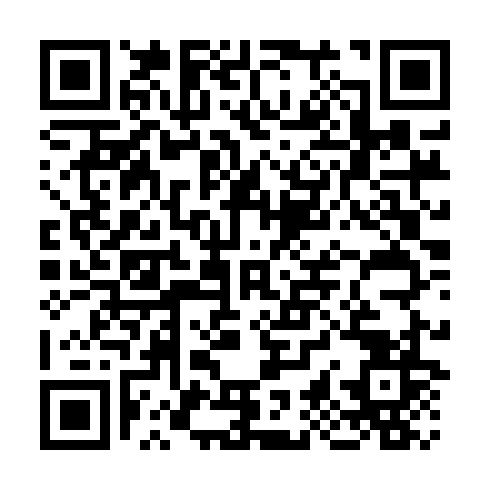 Prayer times for Kaamechiiwaapuukanuch Patistahwaakan, Quebec, CanadaMon 1 Jul 2024 - Wed 31 Jul 2024High Latitude Method: Angle Based RulePrayer Calculation Method: Islamic Society of North AmericaAsar Calculation Method: HanafiPrayer times provided by https://www.salahtimes.comDateDayFajrSunriseDhuhrAsrMaghribIsha1Mon2:524:4612:586:329:1011:042Tue2:524:4712:586:329:1011:043Wed2:534:4712:596:329:0911:044Thu2:534:4812:596:329:0911:045Fri2:544:4912:596:329:0811:046Sat2:544:5012:596:329:0811:037Sun2:554:5112:596:319:0711:038Mon2:554:5212:596:319:0711:039Tue2:564:531:006:319:0611:0310Wed2:574:541:006:319:0511:0211Thu2:574:551:006:309:0411:0212Fri2:584:561:006:309:0411:0213Sat2:584:571:006:299:0311:0114Sun2:594:581:006:299:0211:0115Mon3:004:591:006:289:0111:0016Tue3:005:001:006:289:0011:0017Wed3:015:021:006:278:5910:5918Thu3:015:031:006:278:5810:5919Fri3:025:041:016:268:5610:5820Sat3:035:051:016:268:5510:5821Sun3:035:071:016:258:5410:5722Mon3:045:081:016:248:5310:5723Tue3:055:091:016:238:5210:5624Wed3:055:111:016:238:5010:5525Thu3:065:121:016:228:4910:5526Fri3:075:131:016:218:4710:5427Sat3:085:151:016:208:4610:5328Sun3:085:161:016:198:4510:5129Mon3:115:181:016:188:4310:4930Tue3:145:191:016:188:4110:4631Wed3:165:201:016:178:4010:43